Компактная станция взрывозащищенная типа КС-02-УХЛ5-ХХ (в дальнейшем именуемые КС-02-ХХ)с микроконтроллерной защитой присоединений, устанавливаемыев подземных и рудничных выработках, опасных по газу (метану) и/или пыли, предназначенные для:• электроснабжения трехфазным переменным током частоты 50Гц и напряжением 1140/660В, 660/380В;• обеспечения защиты токоприемников и питающих кабелей оттоков короткого замыкания и перегрузки;• выполнения функций автоматического управленияприсоединений по заданному алгоритму;ОписаниеКС-02-ХХ выполнена во взрывозащищенном корпусе с искробезопасными цепями дистанционного управления, имеет маркировку по взрывозащите РВ Exd [ia] I X. Конструкция оболочки обеспечивает степень защиты от внешних воздействий IP 54 по ГОСТ 14254-96. КС-02-ХХ рассчитано на работу в сетях с изолированной нейтралью. Компактная станция взрывозащищенная КС-02-ХХ с микроконтроллерной защитой присоединений позволяет обеспечить все необходимые требования защит, передачу данных в систему верхнего уровня, технический учёт электрической энергии.КС-02-ХХ имеет следующую маркировку исполнения изделия:* КВ – маркировка магнитной станции, УПП – маркировка устройства плавного пуска, ПЧ – маркировка преобразователя частотного.Технические решения.Принцип действия КС-02-КВ – коммутирование нескольких потребителей коммутационными аппаратами, собранными в одном корпусе (с маркировкой УПП – с возможностью плавногопуска). Такое решение позволяет реализовать различные функции в одном устройстве, в зависимости от нужд заказчика:• любое количество отходящих присоединений;• реверсивное подключение;• наличие секции АПШ;• КС-02-КВ (УПП) условно разделена на три модуля:• модуль вводов (с секцией АПШ или без нее – в зависимости отпожеланий заказчика);• аппаратный модуль;• модуль выводов;Модуль вводов может быть укомплектован клеммными колодками для низковольтных цепей, секцией АПШ, блоком индикации и панелью управления АПШ. Для удобства наблюдения за показаниями блока индикации АПШ, на двери модуля предусмотрено смотровое окно и панель управления. На панели управления расположены кнопки ввода максимальной токовой защиты проверки блокировочного реле утечки, блокировки и тумблеры проверки максимальной токовой защиты. Аппаратный модуль конструктивно может быть выполнен с быстрооткрываемыми дверьми или на болтовом соединении.На дверях модуля расположены:• окна для наблюдения за показаниями блоков индикации• панель управления блока управления плавного пуска• панель управления микроконтроллерной защиты с кнопкамиместного отключения вакуумного контактора• кнопками проверки максимальной токовой защиты• кнопками проверки блокировки реле утечки• кнопка аварийного отключения.В аппаратном модуле могут быть размещены:• вакуумный контактор;• промежуточное реле;• блоки защиты и управления;• трансформатор собственных нужд;• блок индикации;• панель управления блоками индикации;• блоки высоковольтных резисторов;• ограничители перенапряжения;• блоки управления плавным пуском;• силовые блоки плавного пуска;• двухпозиционные разъединителис наружным ручным приводом;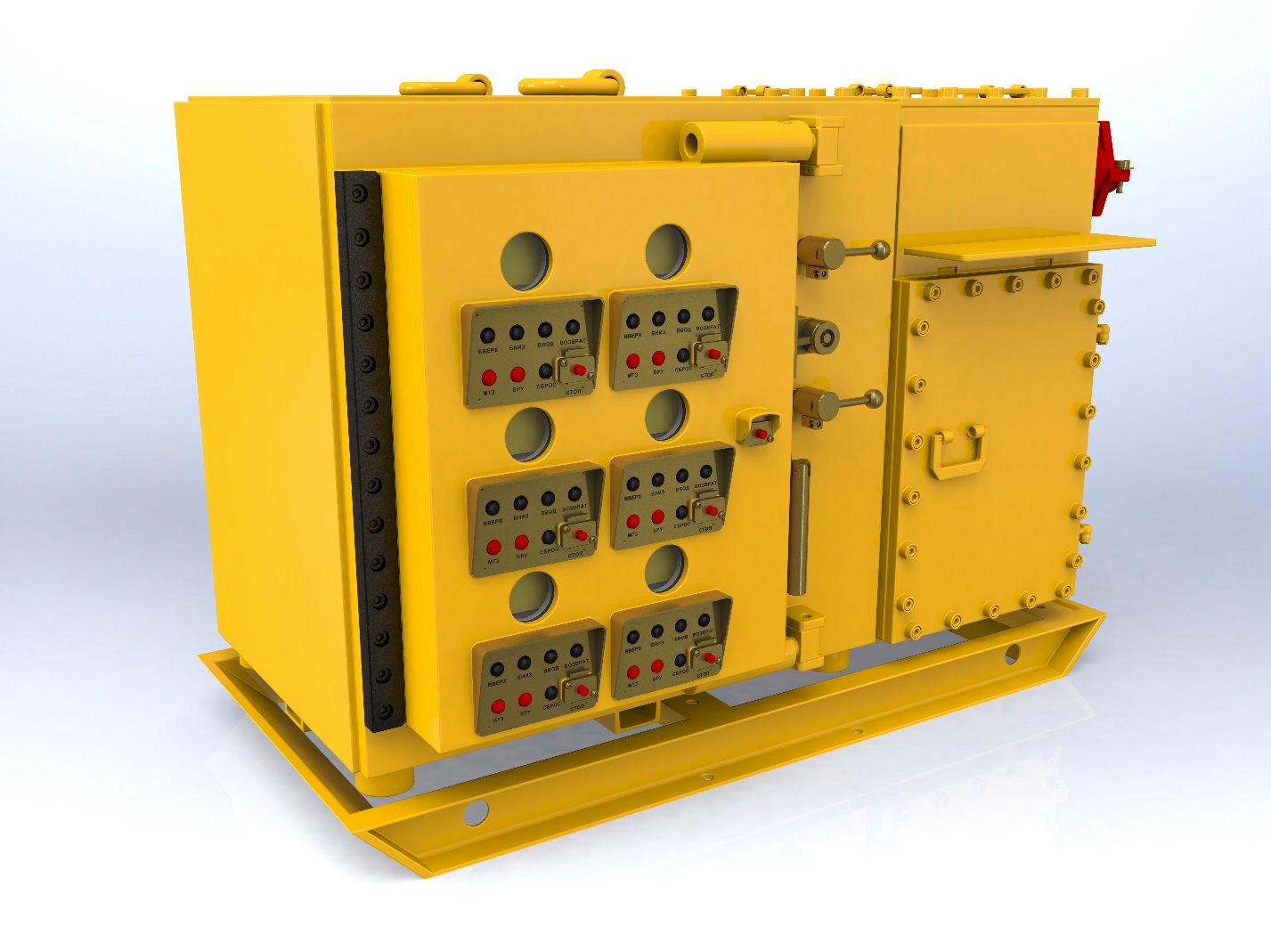 Модуль выводов снабжен кабельными вводами для отходящих силовых присоединений. Отделение низковольтных присоединений, расположенное в модуле, снабжено кабельными вводами для контрольных кабелей дистанционного управления, сигнализации, питания внешних цепей, внешних соединений устройства с постами дистанционного управления и внешних защит, устанавливаемых вне устройства. Присоединение внешних низковольтных цепей осуществляется на клеммные колодки.Дополнительно, по желанию заказчика, может быть установлен модуль секционного и/или группового разъединителя. Модуль может быть выполнен как в простой комплектации с автоматическим выключателем или разъединителем. Так и с вакуумным выключателем или контактором с микроконтроллерной защитой присоединений.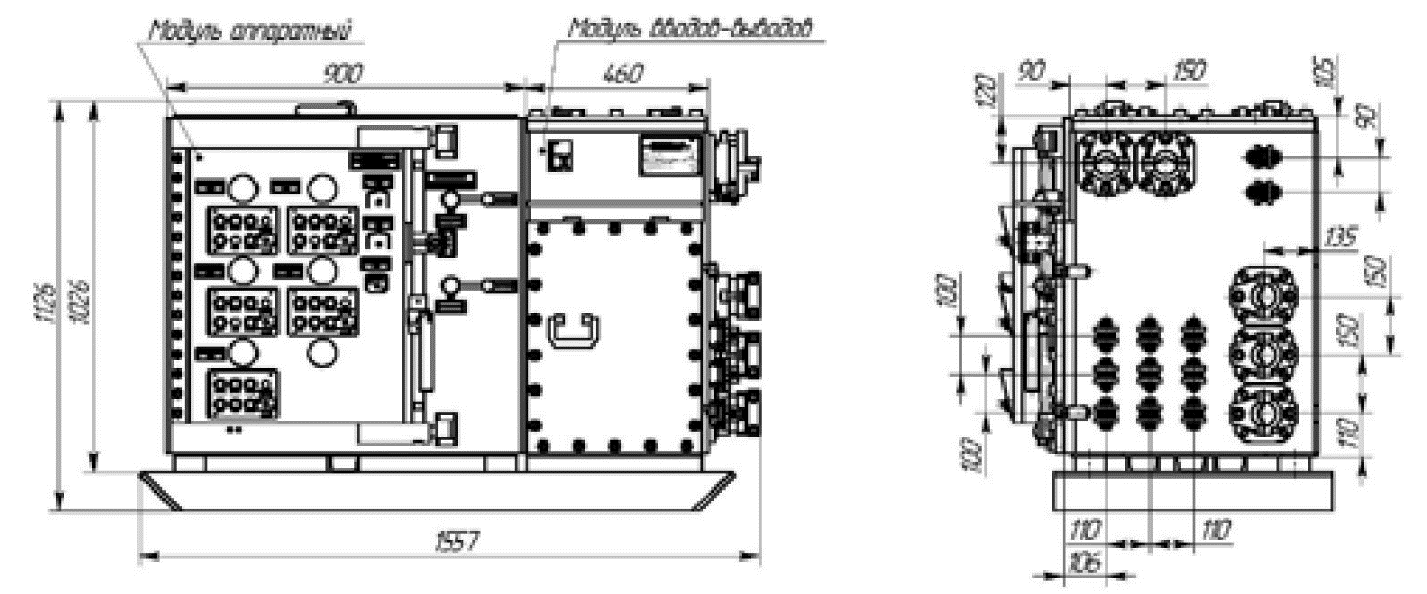 Компактная станция взрывозащищенная типа КС-02-УХЛ5-КВ c аппаратным модулем, состоящим из одной секции (Исполнение 1)Технические характеристики компактной станции взрывозащищеннойтипа КС-02-УХЛ5-КВ (Исполнение 1).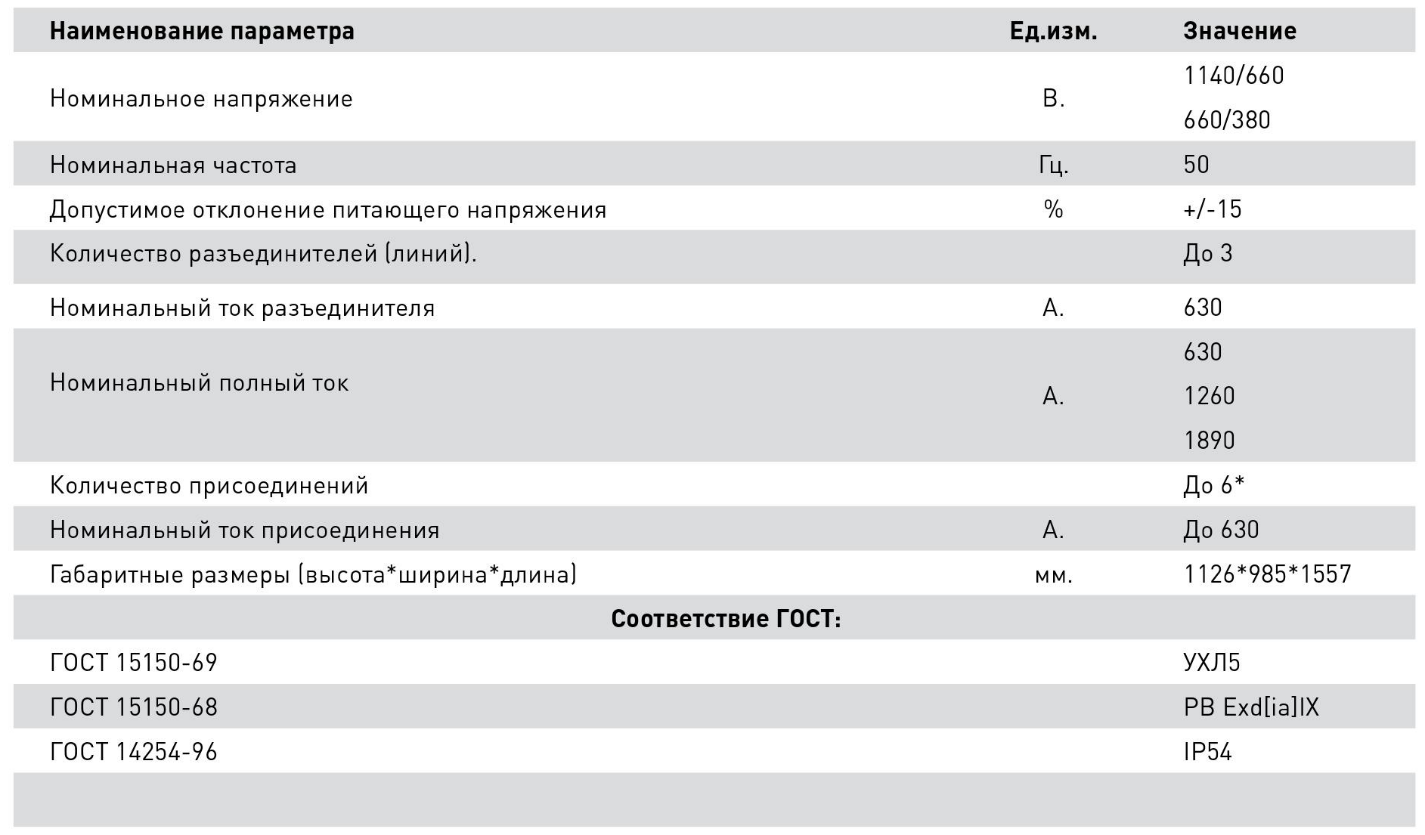 *-При наличие присоединений номинальным током 630 А., количествоприсоединений не более 4.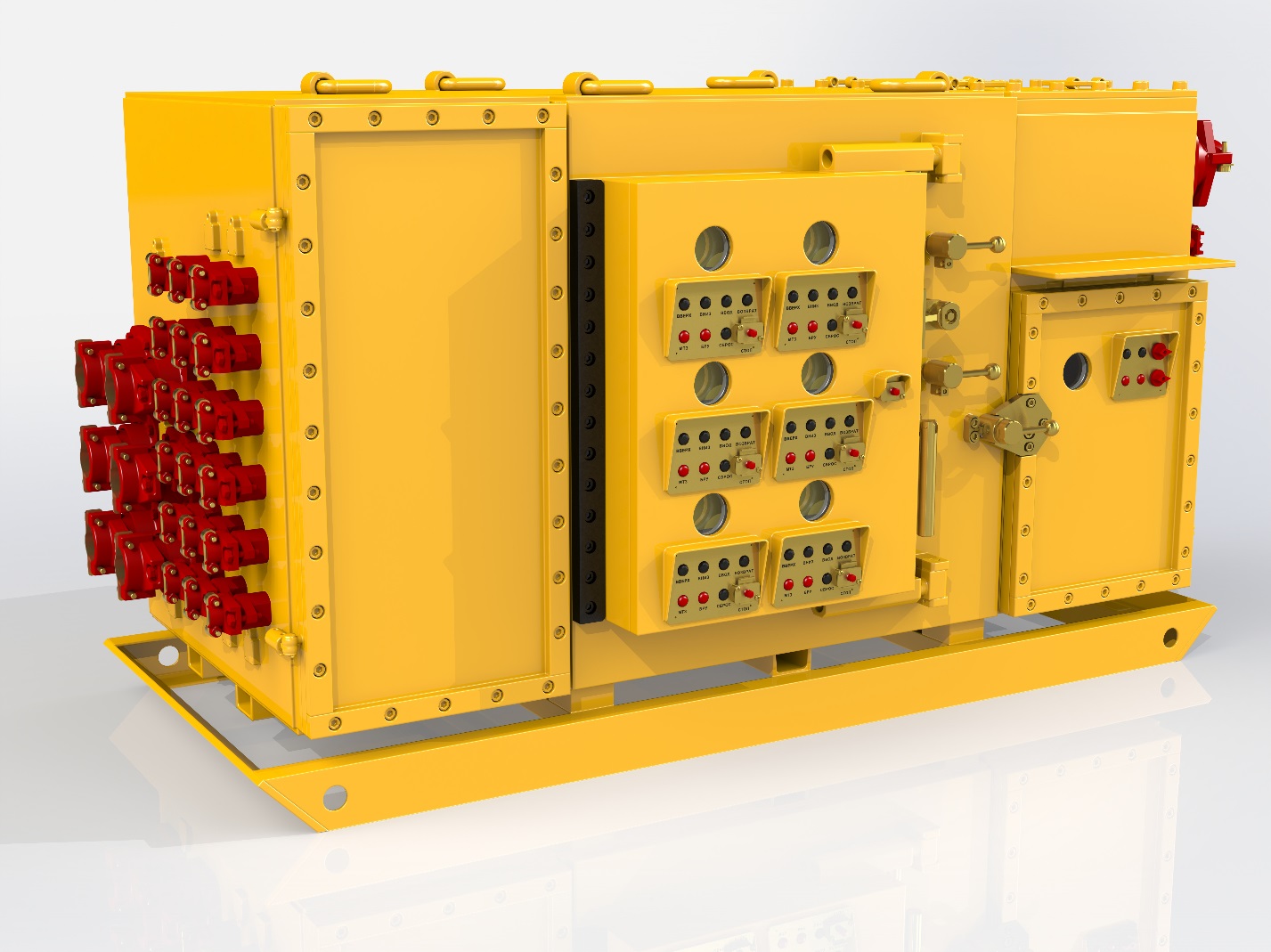 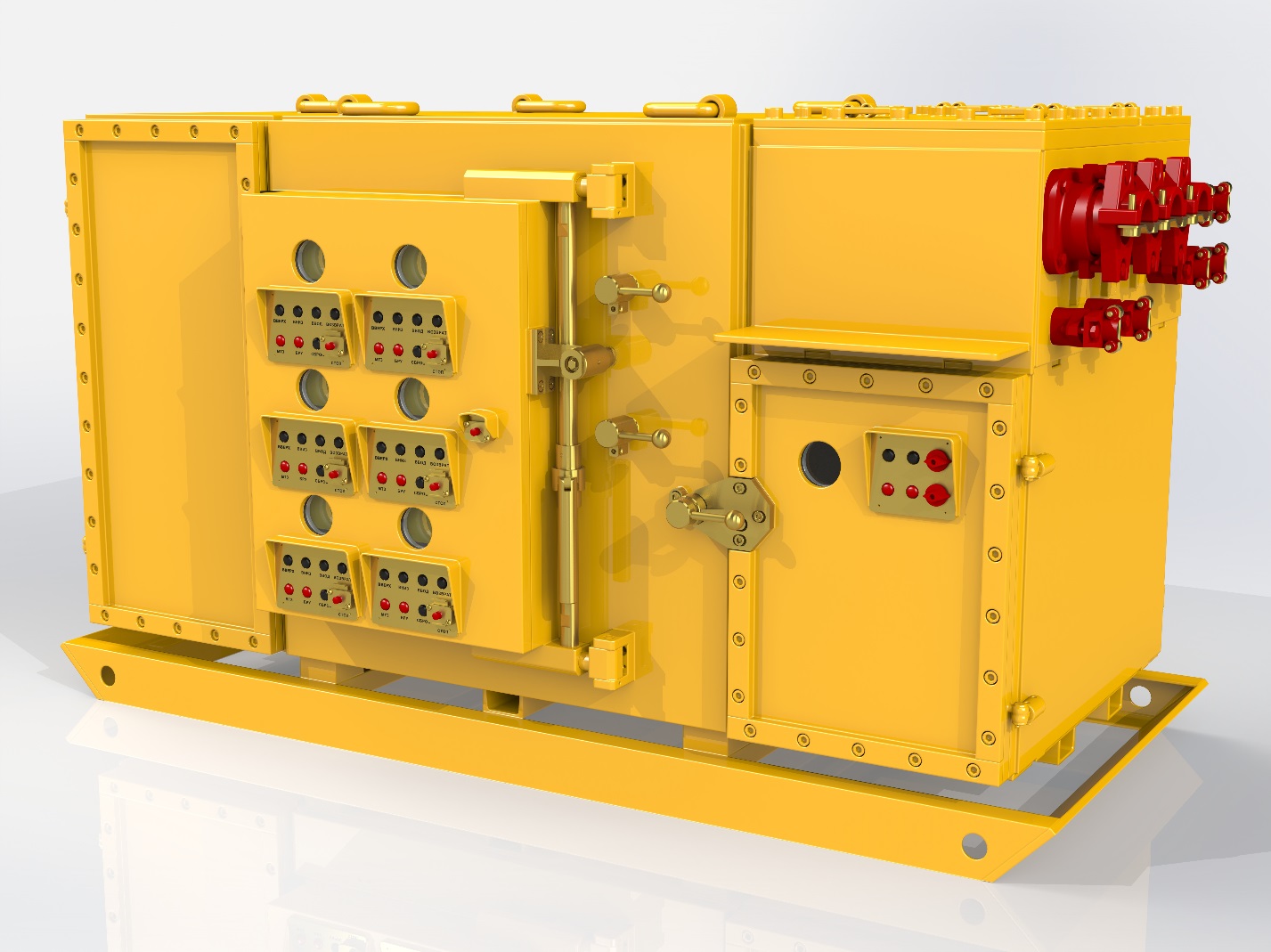 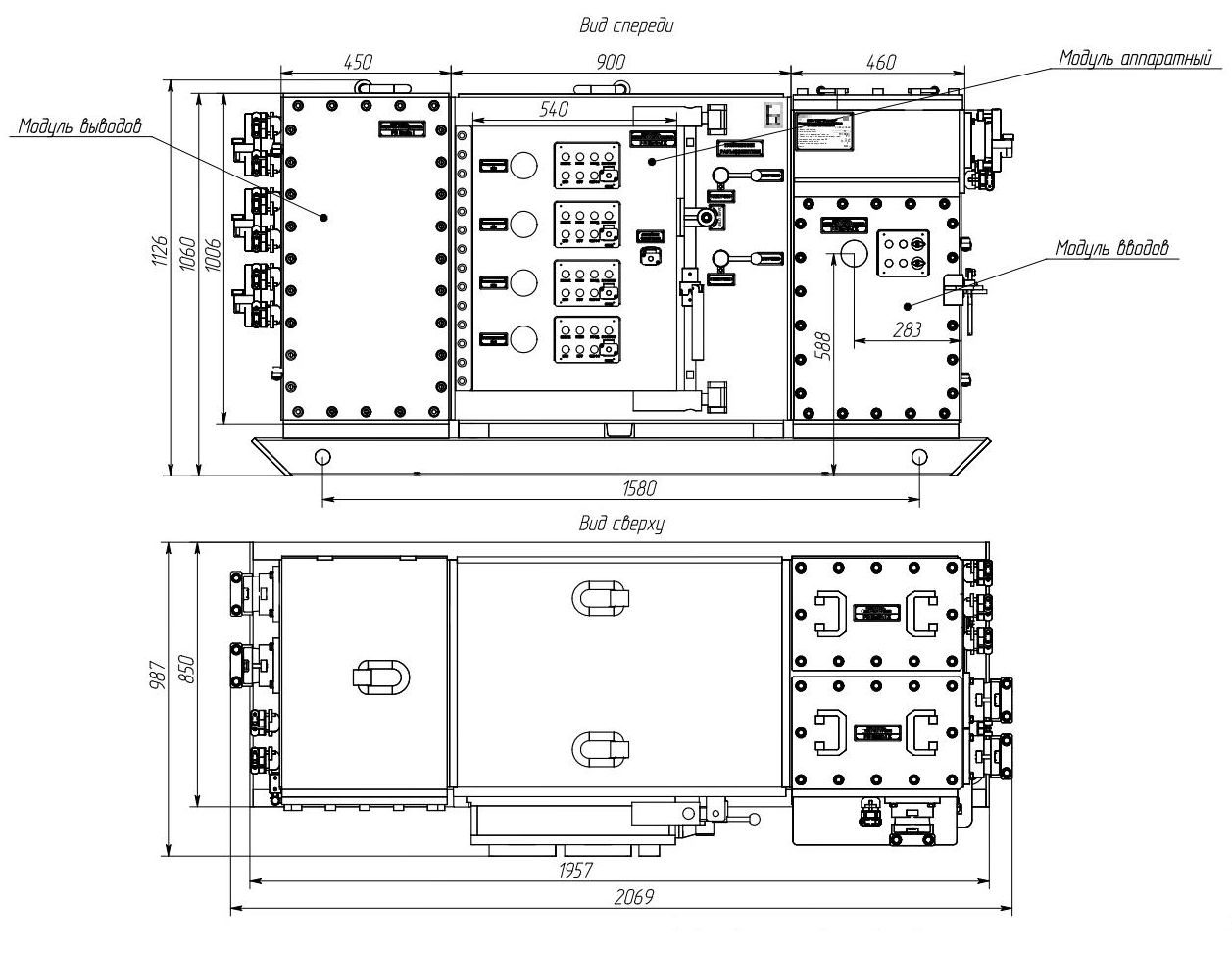 компактная станция взрывозащищенная типа КС-02-УХЛ5-КВ c модулем АПШ и аппаратным модулем, состоящим из одной секции (Исполнение 2)Технические характеристики компактной станции взрывозащищенной типаКС-02-УХЛ5-КВ (Исполнение 2).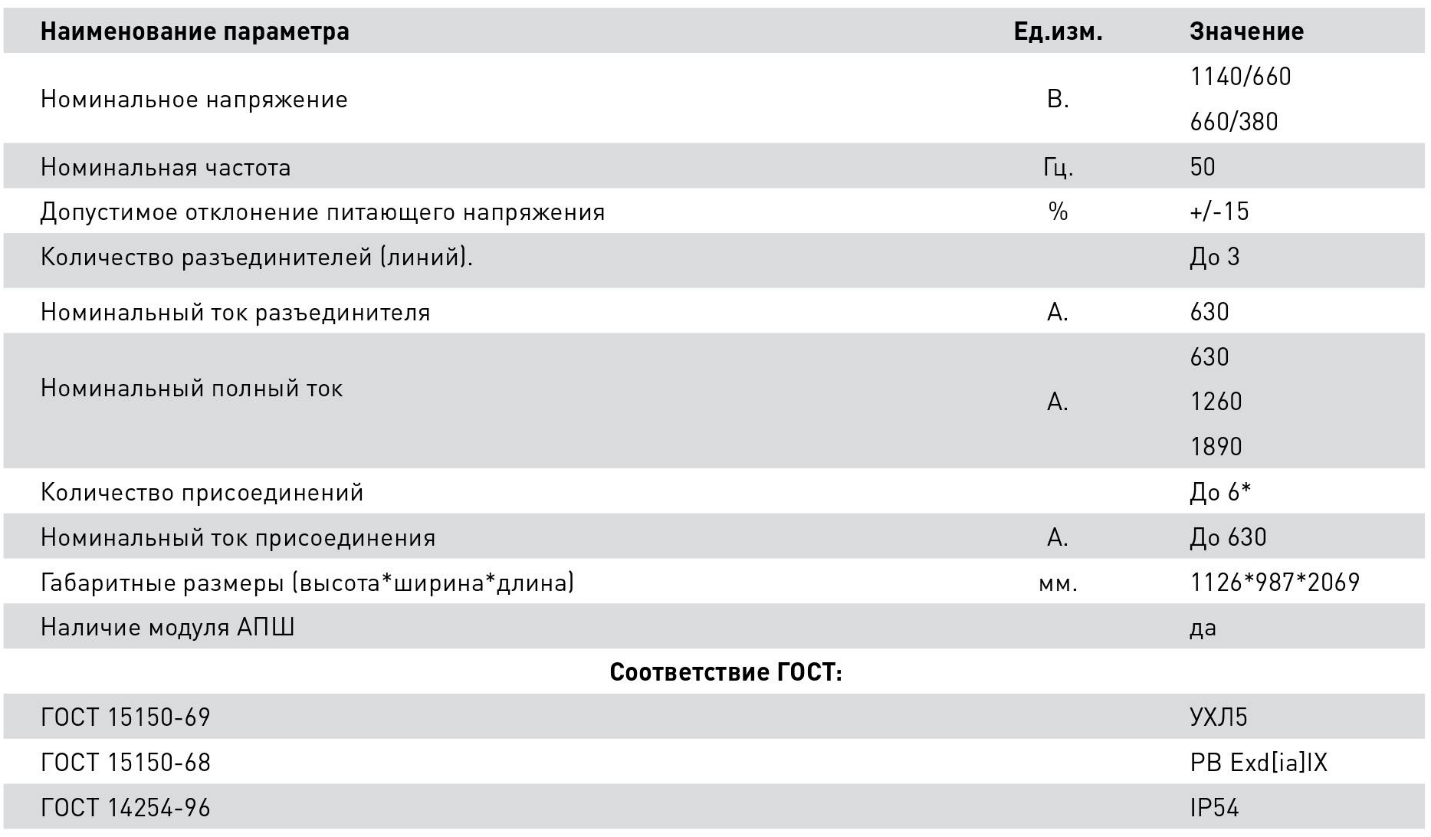 *-При наличие присоединений номинальным током 630 А., количество присоединений не более 4.Технические характеристики компактной станции взрывозащищенной типа КС-02-УХЛ5-КВ (Исполнение 3).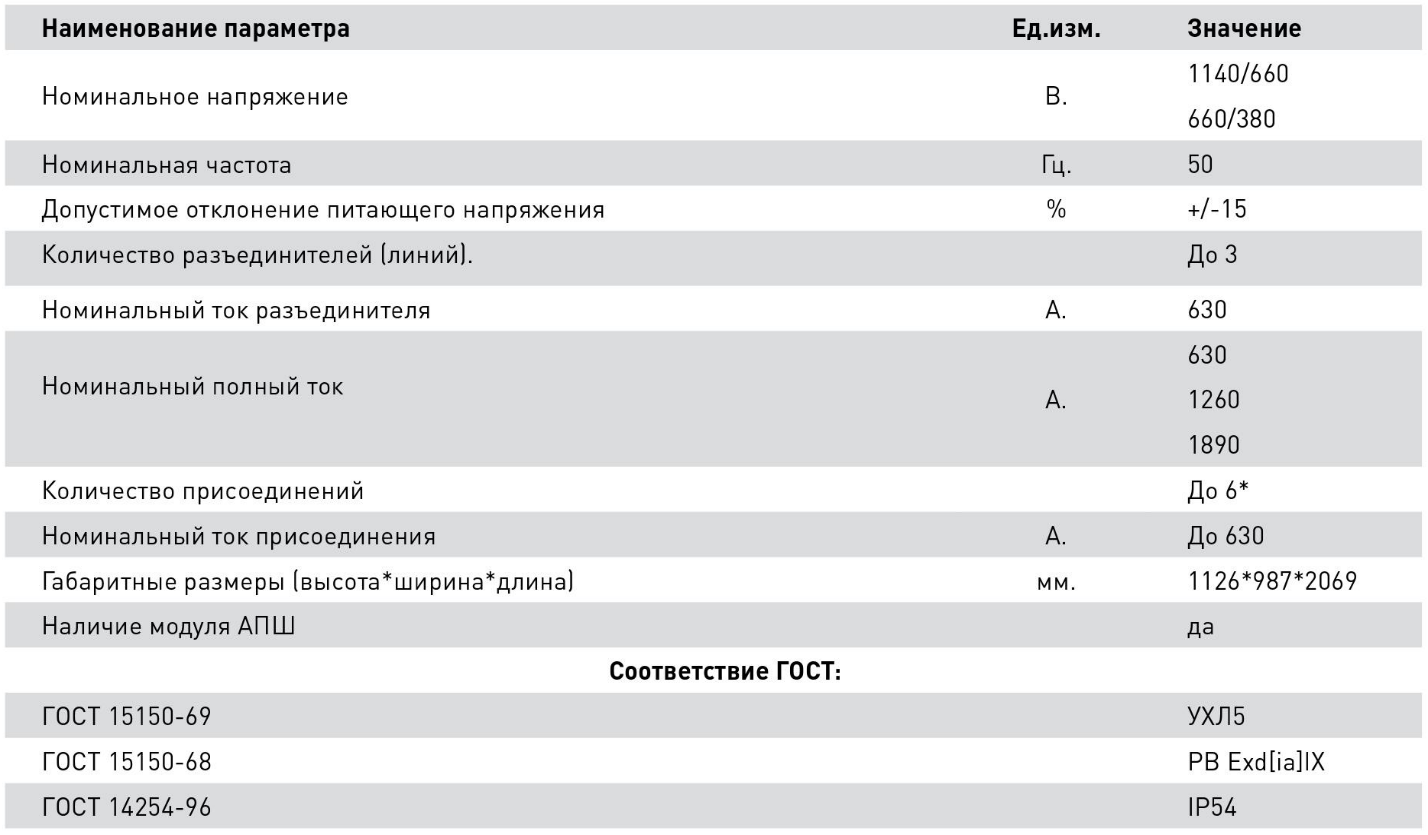 *-При наличие присоединений номинальным током 630 А., количество присоединений не более 8.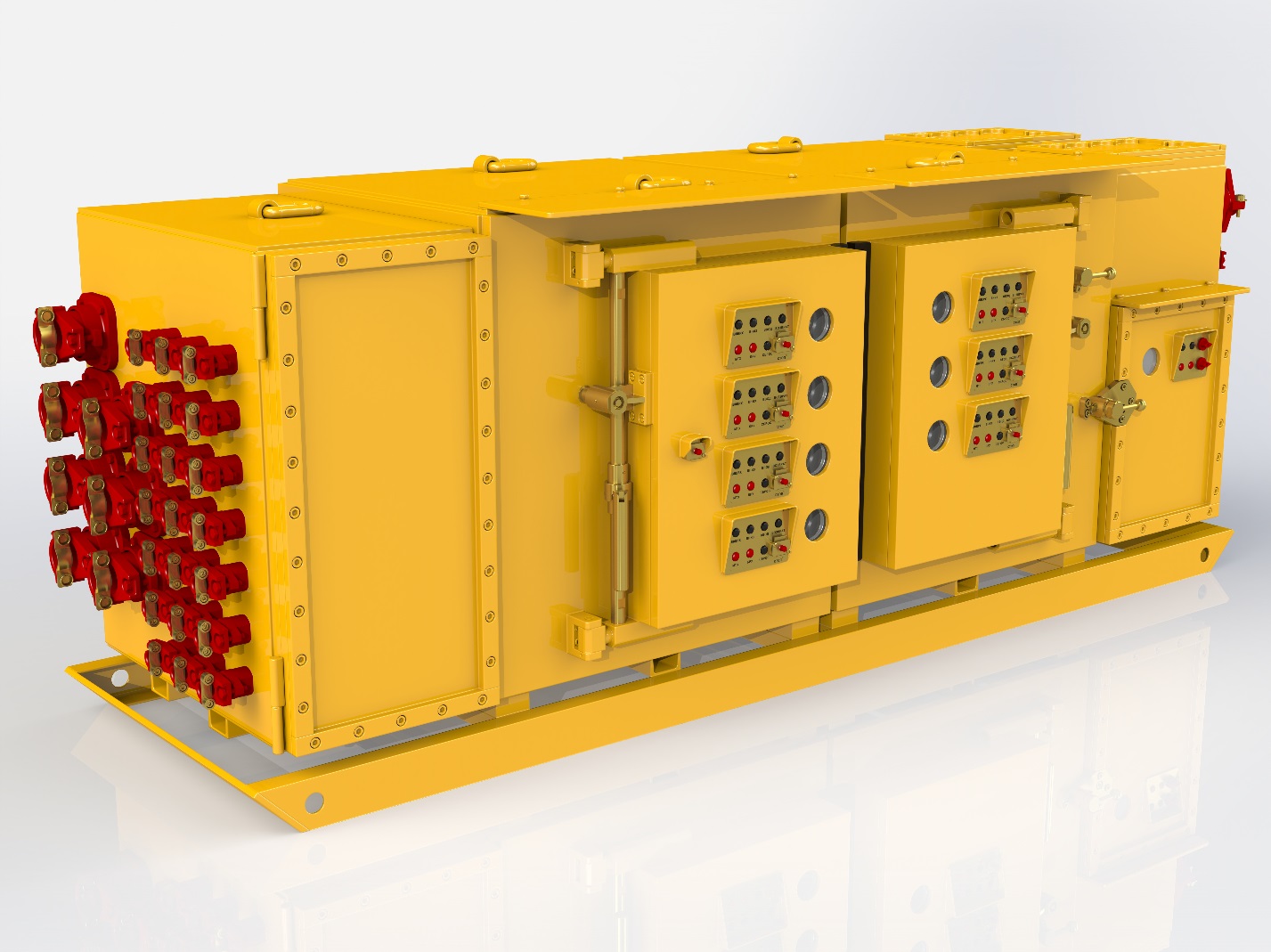 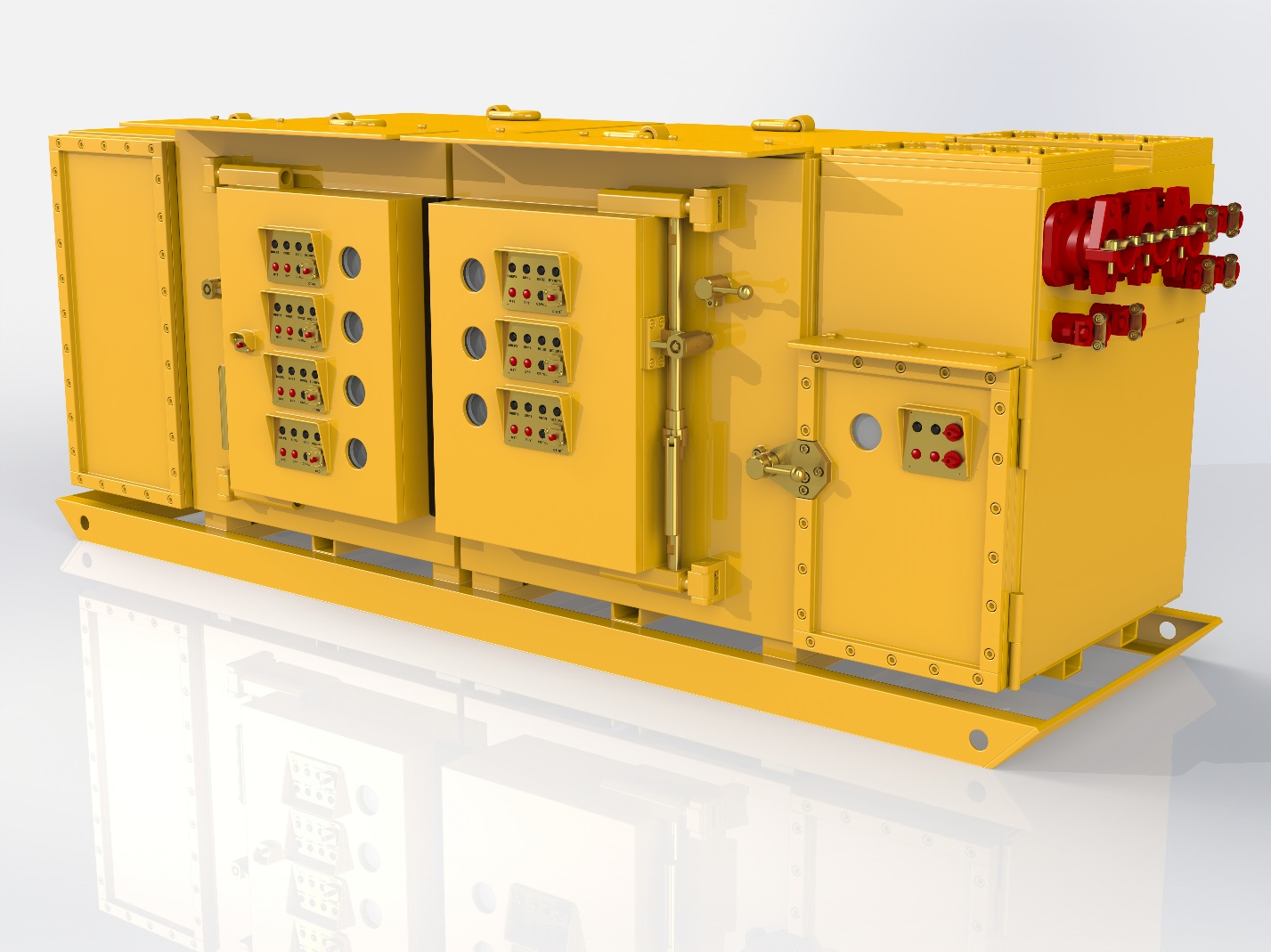 Компактная станция взрывозащищенная типа КС-02-УХЛ5-КВ c модулем АПШ и аппаратным модулем, состоящим из двух секции (Исполнение 3).Технические характеристики Компактной Станции Взрывозащищеннойтипа КС-02-УХЛ5-КВ (Исполнение 4).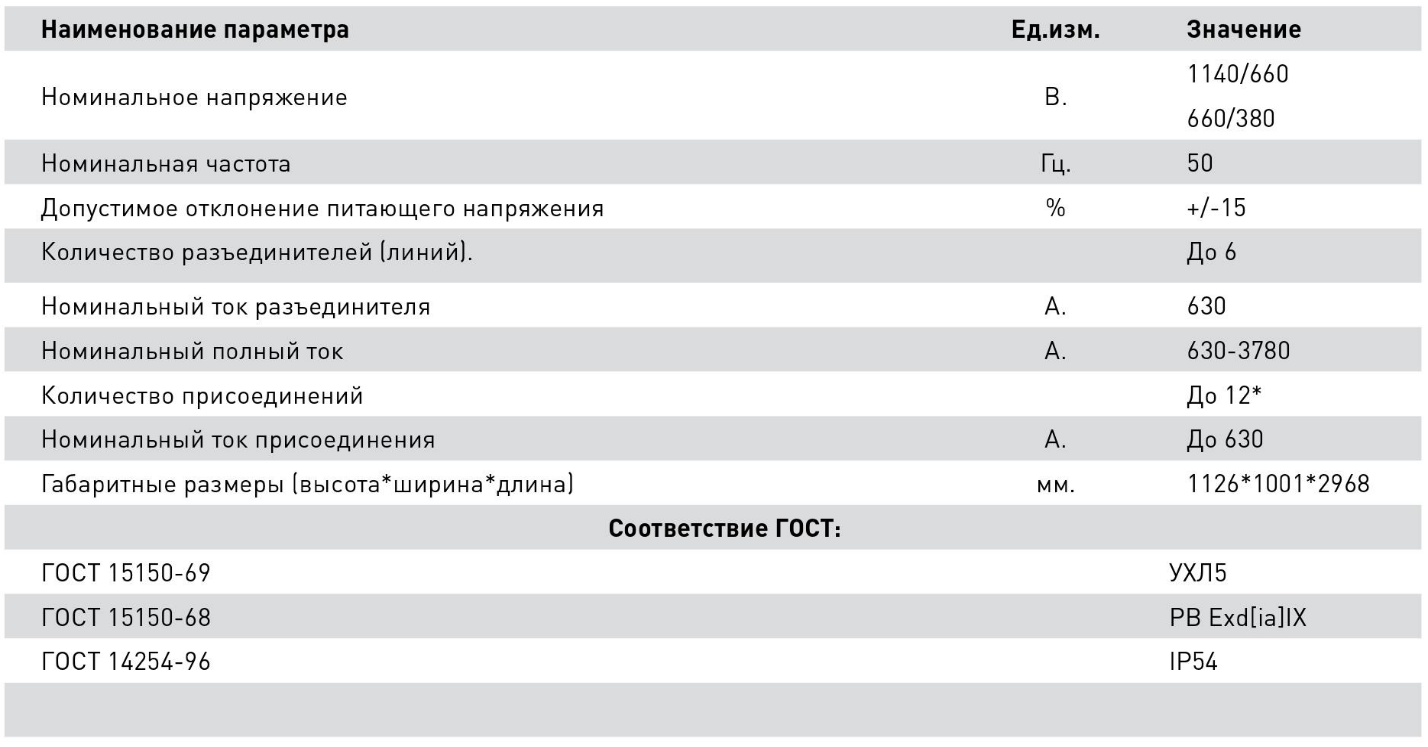 ОБЛАСТЬ ПРИМЕНЕНИЯ:Применяется на объектах, где используется рабочий и резервный механизм (например вентиляторы местного проветривания). Обслуживание одного аппаратного модуля можно привключенном втором модуле.*-При наличие присоединений номинальным током 630 А., количество присоединений не более 8.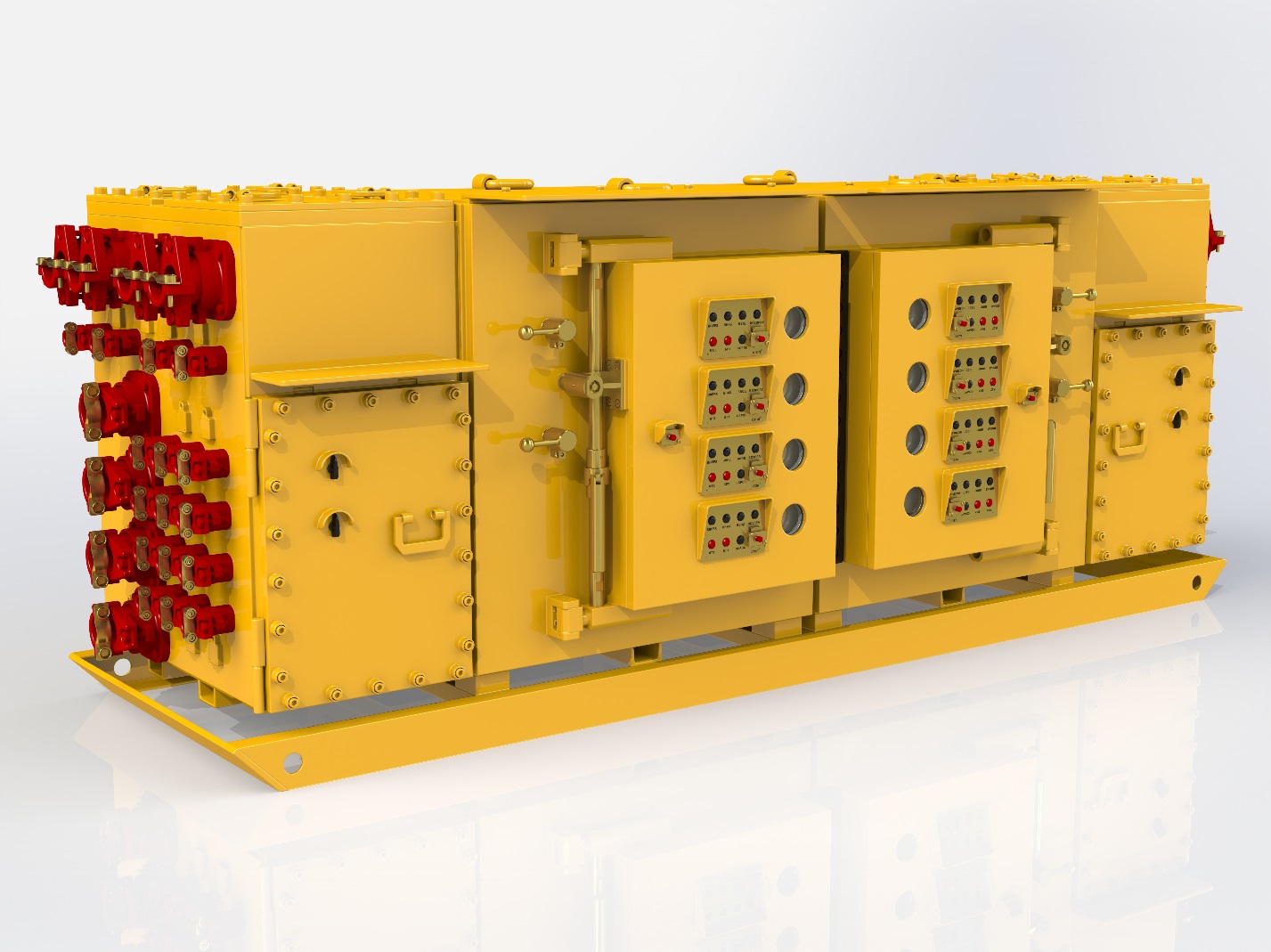 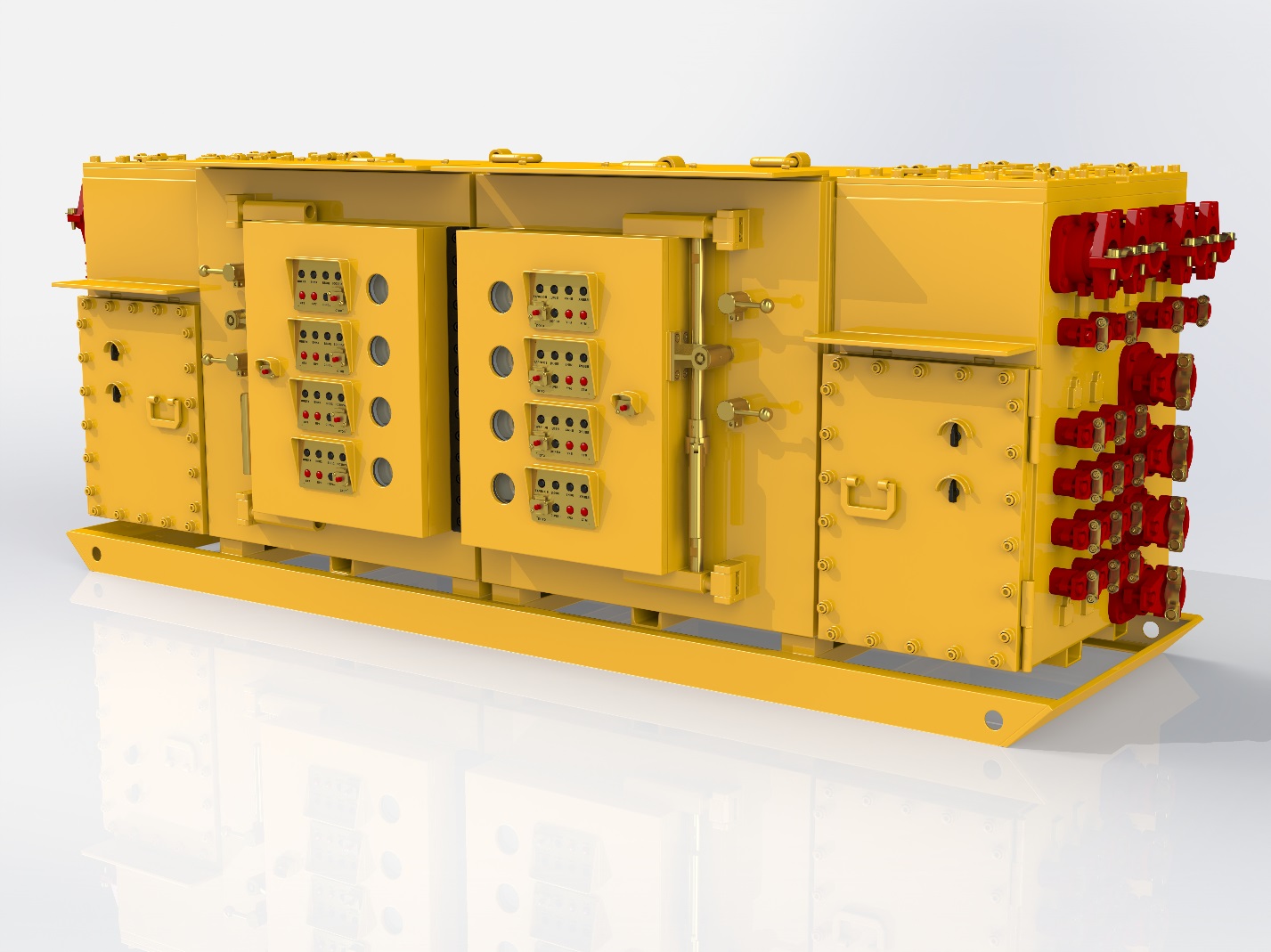 